T-Shirt Order Form for SafetyBanners.OrgWhen completed, email this form to Cyndi Metz at cmetz@SafetyBanners.Org.Ship To Information:   Company Name:   Attention:   Address 1:   Address 2:   City:   State:   Zip:   Telephone #:   Ordering Person:   Telephone #:   Email:   Design Information Number/Name:   Order Quantity by Color for our standard colors:Black:  S___  M___  L___  XL___  2XL___ ($2 more)  3XL___  ($4 more)  4XL___ ($6 more)Asphalt:  S___  M___  L____  XL___  2XL___ ($2 more)  3XL___  ($4 more)  4XL___ ($6 more)Athletic Gray:  S___  M___  L___  XL___  2XL___ ($2 more)  3XL___  ($4 more)  4XL___ ($6 more)Navy Blue:  S___  M___  L___  XL___  2XL___ ($2 more)  3XL___  ($4 more)  4XL___ ($6 more)Royal Blue:  S___  M___  L____  XL___  2XL___ ($2 more)  3XL___  ($4 more)  4XL___ ($6 more)Other Color:  Insert the color name from the color palette below __________________________S____  M____  L____  XL____  2XL____ ($2 more)  3XL____  ($4 more)  4XL____ ($6 more)NOTES: Not every color is available in the 4XL size. Total available colors are on Page 2 below. Production time is typically 4 business days but, may be longer depending on the color of t-shirt you choose and the order quantity. After we have your order, we will email you an onsite delivery date.We will call you to get your credit card information for this order.YOUR NOTES: __________________________________________________________________________
Have Questions? Call or email Cyndi.Email – cmetz@safetybanners.orgTelephone: 901-759-0932 Central TimeNOTE: Colors as displayed on a computer monitor or a local printer are not necessarily 100% accurate as your monitor and printer are not calibrated to the actual t-shirt fabric color profile.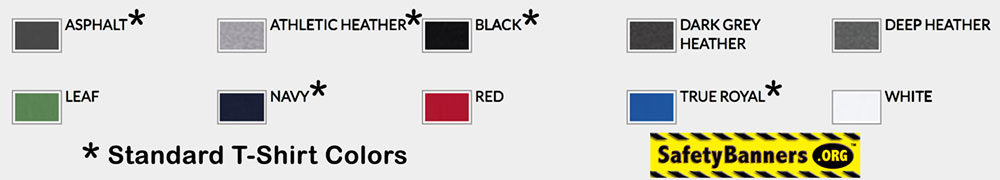 SafetyBanners.Org – America’s Largest designer and Manufacturer of Industrial Safety Banners.Memphis, Tennessee901-790-0932